Impresa Funebre(ART. 9 L.R. 12/2001; ART. 1 COMMA 75 LETT. B) L.R. 2/2010; ART. 52 COMMA 30 L.R. 1/2012; ART. 1 COMMA 1 LETT. C) L.R. 11/2012)ADEGUAMENTO REQUISITIIL/LA SOTTOSCRITTO/ACOMUNICAAl fine dell’adeguamento ai requisiti previsti dall’art. 9, comma 2 della L.R. 12/2001, così come modificatocon L.R. 2/2010: l’attribuzione al/la sottoscritto/a dell’incarico di direttore tecnico, in possesso della qualifica professionale di “direttore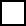 , il quale ha compilato la dichiarazione di cui all'Allegato“Dichiarazione del direttore tecnico- di aver alle proprie dipendenze1 , con contratto di lavoro subordinato e continuativo, in qualità di  operatori funebri  inpossesso dei requisiti professionali di cui di all’art. 7, comma 1 della L.R. 12/2001 così come definiti con Delibera di Giunta Regionale 963/2009, i seguenti soggetti:1 Ai sensi dell’art. 9 della L.R. 12/2001, così come modificato con L.R. 2/2010, la dotazione minima di personale per le imprese svolgenti l’attività funebre deve essere di un direttore tecnico, presso ogni sede e filiale, e quattro operatori funebriai sensi e per gli effetti degli artt. 46 del D.P.R. 445/2000,consapevole delle conseguenze amministrative e penali previste dall'art. 76 del medesimo in caso di dichiarazioni mendaci, falsità negli atti, uso o esibizione di atti falsi, contenenti dati non più rispondenti a ver itàDICHIARAche è in regola con quanto previsto dagli artt. 11 e 12 del Regio Decreto 773/1931 (T.U.L.P.S.), che, ai sensi dell’art. 672 del D.Lgs 159/2011, nei propri confronti, non è stata applicata con provvedimento definitivo una delle misure di prevenzione previste dal libro I, titolo I, capo II del medesimo decreto, e che non sono state riportate condanne con sentenza definitiva o, ancorché non definitiva, confermata in grado di appello, per uno dei delitti di cui all'art. 51, comma 3-bis del codice di procedura penale; [in caso di società] di allegare apposita dichiarazione a firma dei soggetti di cui all’articolo 2 del DPR 252/1998, nella quale gli stessi attestano l’insussistenza nei propri confronti di cause di divieto, decadenza o sospensione di cui all’art. 67 del D. Lgs. 159/20113.che non sussistono procedure concorsuali a carico dell’impresa; di non aver subito condanne penali comportanti l’applicazione delle pene accessorie comportanti la pena accessoria dell’interdizione dagli uffici direttivi delle persone giuridiche e delle imprese; di essere in regola con il versamento dei contributi dovuti; di rispettare le norme sulla sicurezza e salute dei lavoratori ottemperando a quanto disposto dal D.Lgs. 81/2008 e s.m.i.;  (solo in caso di società)  che la società richiedente non è assoggettata a fallimento o ad altra proceduraconcorsuale;2 ai sensi di quanto previsto dall’art. 116 del D. Lgs. 159/2011, rientrano in tale previsione anche le cause di divieto, decadenza e sospensione di cui alla legge 575/1965.3 Vedi nota 2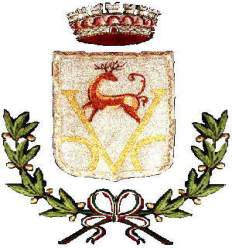 COMUNE DI BAIANOPROVINCIA DI AVELLINOC.F. 00245240643  -  Tel 081 - 8243041   Fax 081 - 8244345                                                                               C.A.P. 83022C.F. 00245240643  -  Tel 081 - 8243041   Fax 081 - 8244345                                                                               C.A.P. 83022In relazione all'attività sita in Baiano, allaIn relazione all'attività sita in Baiano, allaIn relazione all'attività sita in Baiano, allaIn relazione all'attività sita in Baiano, allaIn relazione all'attività sita in Baiano, allaIn relazione all'attività sita in Baiano, allaIn relazione all'attività sita in Baiano, allaIn relazione all'attività sita in Baiano, allaIn relazione all'attività sita in Baiano, allaIn relazione all'attività sita in Baiano, allaIn relazione all'attività sita in Baiano, allaIn relazione all'attività sita in Baiano, allaIn relazione all'attività sita in Baiano, allan.n.n.C.A.P.C.A.P.C.A.P.C.A.P.C.A.P.munita di:munita di:munita di:munita di:munita di:munita di:munita di:munita di:munita di:munita di:- autorizzazione/S.C.I.A. per il disbrigo pratiche onoranze funebri (art. 115 T.U.L.P.S.)- autorizzazione/S.C.I.A. per il disbrigo pratiche onoranze funebri (art. 115 T.U.L.P.S.)- autorizzazione/S.C.I.A. per il disbrigo pratiche onoranze funebri (art. 115 T.U.L.P.S.)- autorizzazione/S.C.I.A. per il disbrigo pratiche onoranze funebri (art. 115 T.U.L.P.S.)- autorizzazione/S.C.I.A. per il disbrigo pratiche onoranze funebri (art. 115 T.U.L.P.S.)- autorizzazione/S.C.I.A. per il disbrigo pratiche onoranze funebri (art. 115 T.U.L.P.S.)- autorizzazione/S.C.I.A. per il disbrigo pratiche onoranze funebri (art. 115 T.U.L.P.S.)- autorizzazione/S.C.I.A. per il disbrigo pratiche onoranze funebri (art. 115 T.U.L.P.S.)- autorizzazione/S.C.I.A. per il disbrigo pratiche onoranze funebri (art. 115 T.U.L.P.S.)- autorizzazione/S.C.I.A. per il disbrigo pratiche onoranze funebri (art. 115 T.U.L.P.S.)- autorizzazione/S.C.I.A. per il disbrigo pratiche onoranze funebri (art. 115 T.U.L.P.S.)- autorizzazione/S.C.I.A. per il disbrigo pratiche onoranze funebri (art. 115 T.U.L.P.S.)- autorizzazione/S.C.I.A. per il disbrigo pratiche onoranze funebri (art. 115 T.U.L.P.S.)- autorizzazione/S.C.I.A. per il disbrigo pratiche onoranze funebri (art. 115 T.U.L.P.S.)- autorizzazione/S.C.I.A. per il disbrigo pratiche onoranze funebri (art. 115 T.U.L.P.S.)- autorizzazione/S.C.I.A. per il disbrigo pratiche onoranze funebri (art. 115 T.U.L.P.S.)- autorizzazione/S.C.I.A. per il disbrigo pratiche onoranze funebri (art. 115 T.U.L.P.S.)- autorizzazione/S.C.I.A. per il disbrigo pratiche onoranze funebri (art. 115 T.U.L.P.S.)- autorizzazione/S.C.I.A. per il disbrigo pratiche onoranze funebri (art. 115 T.U.L.P.S.)- autorizzazione/S.C.I.A. per il disbrigo pratiche onoranze funebri (art. 115 T.U.L.P.S.)- autorizzazione/S.C.I.A. per il disbrigo pratiche onoranze funebri (art. 115 T.U.L.P.S.)- autorizzazione/S.C.I.A. per il disbrigo pratiche onoranze funebri (art. 115 T.U.L.P.S.)- autorizzazione/S.C.I.A. per il disbrigo pratiche onoranze funebri (art. 115 T.U.L.P.S.)- autorizzazione/S.C.I.A. per il disbrigo pratiche onoranze funebri (art. 115 T.U.L.P.S.)ndeldelrilasciata/presentata da/arilasciata/presentata da/arilasciata/presentata da/arilasciata/presentata da/arilasciata/presentata da/a;;- D.I.A./S.C.I.A. per la fornitura di feretro e (eventuale) di altri articoli funerari n.ro- D.I.A./S.C.I.A. per la fornitura di feretro e (eventuale) di altri articoli funerari n.ro- D.I.A./S.C.I.A. per la fornitura di feretro e (eventuale) di altri articoli funerari n.ro- D.I.A./S.C.I.A. per la fornitura di feretro e (eventuale) di altri articoli funerari n.ro- D.I.A./S.C.I.A. per la fornitura di feretro e (eventuale) di altri articoli funerari n.ro- D.I.A./S.C.I.A. per la fornitura di feretro e (eventuale) di altri articoli funerari n.ro- D.I.A./S.C.I.A. per la fornitura di feretro e (eventuale) di altri articoli funerari n.ro- D.I.A./S.C.I.A. per la fornitura di feretro e (eventuale) di altri articoli funerari n.ro- D.I.A./S.C.I.A. per la fornitura di feretro e (eventuale) di altri articoli funerari n.ro- D.I.A./S.C.I.A. per la fornitura di feretro e (eventuale) di altri articoli funerari n.ro- D.I.A./S.C.I.A. per la fornitura di feretro e (eventuale) di altri articoli funerari n.ro- D.I.A./S.C.I.A. per la fornitura di feretro e (eventuale) di altri articoli funerari n.ro- D.I.A./S.C.I.A. per la fornitura di feretro e (eventuale) di altri articoli funerari n.ro- D.I.A./S.C.I.A. per la fornitura di feretro e (eventuale) di altri articoli funerari n.ro- D.I.A./S.C.I.A. per la fornitura di feretro e (eventuale) di altri articoli funerari n.ro- D.I.A./S.C.I.A. per la fornitura di feretro e (eventuale) di altri articoli funerari n.ro- D.I.A./S.C.I.A. per la fornitura di feretro e (eventuale) di altri articoli funerari n.ro- D.I.A./S.C.I.A. per la fornitura di feretro e (eventuale) di altri articoli funerari n.ro- D.I.A./S.C.I.A. per la fornitura di feretro e (eventuale) di altri articoli funerari n.ro- D.I.A./S.C.I.A. per la fornitura di feretro e (eventuale) di altri articoli funerari n.ro- D.I.A./S.C.I.A. per la fornitura di feretro e (eventuale) di altri articoli funerari n.ro- D.I.A./S.C.I.A. per la fornitura di feretro e (eventuale) di altri articoli funerari n.ro- D.I.A./S.C.I.A. per la fornitura di feretro e (eventuale) di altri articoli funerari n.ro- D.I.A./S.C.I.A. per la fornitura di feretro e (eventuale) di altri articoli funerari n.ro- D.I.A./S.C.I.A. per la fornitura di feretro e (eventuale) di altri articoli funerari n.rodeldelrilasciata/presentata da/arilasciata/presentata da/arilasciata/presentata da/arilasciata/presentata da/arilasciata/presentata da/arilasciata/presentata da/arilasciata/presentata da/arilasciata/presentata da/arilasciata/presentata da/arilasciata/presentata da/arilasciata/presentata da/arilasciata/presentata da/a- parere di idoneità igienico sanitaria relativo agli uffici asserviti all’attività n.ro- parere di idoneità igienico sanitaria relativo agli uffici asserviti all’attività n.ro- parere di idoneità igienico sanitaria relativo agli uffici asserviti all’attività n.ro- parere di idoneità igienico sanitaria relativo agli uffici asserviti all’attività n.ro- parere di idoneità igienico sanitaria relativo agli uffici asserviti all’attività n.ro- parere di idoneità igienico sanitaria relativo agli uffici asserviti all’attività n.ro- parere di idoneità igienico sanitaria relativo agli uffici asserviti all’attività n.ro- parere di idoneità igienico sanitaria relativo agli uffici asserviti all’attività n.ro- parere di idoneità igienico sanitaria relativo agli uffici asserviti all’attività n.ro- parere di idoneità igienico sanitaria relativo agli uffici asserviti all’attività n.ro- parere di idoneità igienico sanitaria relativo agli uffici asserviti all’attività n.ro- parere di idoneità igienico sanitaria relativo agli uffici asserviti all’attività n.ro- parere di idoneità igienico sanitaria relativo agli uffici asserviti all’attività n.ro- parere di idoneità igienico sanitaria relativo agli uffici asserviti all’attività n.ro- parere di idoneità igienico sanitaria relativo agli uffici asserviti all’attività n.ro- parere di idoneità igienico sanitaria relativo agli uffici asserviti all’attività n.ro- parere di idoneità igienico sanitaria relativo agli uffici asserviti all’attività n.ro- parere di idoneità igienico sanitaria relativo agli uffici asserviti all’attività n.ro- parere di idoneità igienico sanitaria relativo agli uffici asserviti all’attività n.ro- parere di idoneità igienico sanitaria relativo agli uffici asserviti all’attività n.ro- parere di idoneità igienico sanitaria relativo agli uffici asserviti all’attività n.rodeldeldel- parere di idoneità igienico sanitaria relativo agli uffici asserviti all’attività n.ro- parere di idoneità igienico sanitaria relativo agli uffici asserviti all’attività n.ro- parere di idoneità igienico sanitaria relativo agli uffici asserviti all’attività n.ro- parere di idoneità igienico sanitaria relativo agli uffici asserviti all’attività n.ro- parere di idoneità igienico sanitaria relativo agli uffici asserviti all’attività n.ro- parere di idoneità igienico sanitaria relativo agli uffici asserviti all’attività n.ro- parere di idoneità igienico sanitaria relativo agli uffici asserviti all’attività n.ro- parere di idoneità igienico sanitaria relativo agli uffici asserviti all’attività n.ro- parere di idoneità igienico sanitaria relativo agli uffici asserviti all’attività n.ro- parere di idoneità igienico sanitaria relativo agli uffici asserviti all’attività n.ro- parere di idoneità igienico sanitaria relativo agli uffici asserviti all’attività n.ro- parere di idoneità igienico sanitaria relativo agli uffici asserviti all’attività n.ro- parere di idoneità igienico sanitaria relativo agli uffici asserviti all’attività n.ro- parere di idoneità igienico sanitaria relativo agli uffici asserviti all’attività n.ro- parere di idoneità igienico sanitaria relativo agli uffici asserviti all’attività n.ro- parere di idoneità igienico sanitaria relativo agli uffici asserviti all’attività n.ro- parere di idoneità igienico sanitaria relativo agli uffici asserviti all’attività n.ro- parere di idoneità igienico sanitaria relativo agli uffici asserviti all’attività n.ro- parere di idoneità igienico sanitaria relativo agli uffici asserviti all’attività n.ro- parere di idoneità igienico sanitaria relativo agli uffici asserviti all’attività n.ro- parere di idoneità igienico sanitaria relativo agli uffici asserviti all’attività n.rodeldeldelrilasciata/presentata darilasciata/presentata darilasciata/presentata darilasciata/presentata darilasciata/presentata da;rilasciata/presentata darilasciata/presentata darilasciata/presentata darilasciata/presentata darilasciata/presentata da;- parere di idoneità igienico sanitaria relativo all’autorimessa- parere di idoneità igienico sanitaria relativo all’autorimessa- parere di idoneità igienico sanitaria relativo all’autorimessa- parere di idoneità igienico sanitaria relativo all’autorimessa- parere di idoneità igienico sanitaria relativo all’autorimessa- parere di idoneità igienico sanitaria relativo all’autorimessa- parere di idoneità igienico sanitaria relativo all’autorimessa- parere di idoneità igienico sanitaria relativo all’autorimessa- parere di idoneità igienico sanitaria relativo all’autorimessa- parere di idoneità igienico sanitaria relativo all’autorimessa- parere di idoneità igienico sanitaria relativo all’autorimessa- parere di idoneità igienico sanitaria relativo all’autorimessa- parere di idoneità igienico sanitaria relativo all’autorimessan.ron.rodeldelrilasciata/presentata da/arilasciata/presentata da/arilasciata/presentata da/arilasciata/presentata da/arilasciata/presentata da/arilasciata/presentata da/arilasciata/presentata da/arilasciata/presentata da/arilasciata/presentata da/a;;- parere di idoneità igienico sanitaria n.ro- parere di idoneità igienico sanitaria n.ro- parere di idoneità igienico sanitaria n.ro- parere di idoneità igienico sanitaria n.ro- parere di idoneità igienico sanitaria n.ro- parere di idoneità igienico sanitaria n.ro- parere di idoneità igienico sanitaria n.ro- parere di idoneità igienico sanitaria n.ro- parere di idoneità igienico sanitaria n.ro- parere di idoneità igienico sanitaria n.ro- parere di idoneità igienico sanitaria n.rodeldelrilasciata/presentata da/arilasciata/presentata da/arilasciata/presentata da/arilasciata/presentata da/arilasciata/presentata da/arilasciata/presentata da/arilasciata/presentata da/arilasciata/presentata da/arilasciata/presentata da/arilasciata/presentata da/arilasciata/presentata da/arilasciata/presentata da/arilasciata/presentata da/arelativo all'auto funebre con targarelativo all'auto funebre con targarelativo all'auto funebre con targarelativo all'auto funebre con targarelativo all'auto funebre con targarelativo all'auto funebre con targarelativo all'auto funebre con targarelativo all'auto funebre con targarelativo all'auto funebre con targarelativo all'auto funebre con targarelativo all'auto funebre con targarelativo all'auto funebre con targarelativo all'auto funebre con targarelativo all'auto funebre con targarelativo all'auto funebre con targarelativo all'auto funebre con targarelativo all'auto funebre con targarelativo all'auto funebre con targaeemodellomodellomodellotecnico di impresa funebre”tecnico di impresa funebre”tecnico di impresa funebre”tecnico di impresa funebre”tecnico di impresa funebre”tecnico di impresa funebre”tecnico di impresa funebre”tecnico di impresa funebre”tecnico di impresa funebre”tecnico di impresa funebre”tecnico di impresa funebre”tecnico di impresa funebre”tecnico di impresa funebre”tecnico di impresa funebre”tecnico di impresa funebre”tecnico di impresa funebre”tecnico di impresa funebre”tecnico di impresa funebre”tecnico di impresa funebre”conseguita ilconseguita ilconseguita ilconseguita ilpressopressodi aver designato quale direttore tecnicodi aver designato quale direttore tecnicodi aver designato quale direttore tecnicodi aver designato quale direttore tecnicodi aver designato quale direttore tecnicodi aver designato quale direttore tecnicodi aver designato quale direttore tecnicodi aver designato quale direttore tecnicodi aver designato quale direttore tecnicodi aver designato quale direttore tecnicodi aver designato quale direttore tecnicodi aver designato quale direttore tecnicodi aver designato quale direttore tecnicodi aver designato quale direttore tecnicodi aver designato quale direttore tecnicodi aver designato quale direttore tecnicodi aver designato quale direttore tecnicoIl/la Sig/raIl/la Sig/raIl/la Sig/ranato/anato/ailcittadinanzacittadinanzacittadinanzacittadinanzaresidente inresidente inresidente inresidente inresidente incittadinanzacittadinanzacittadinanzacittadinanzaresidente inresidente inresidente inresidente inresidente inalla vian.n.alla vian.n.CAPCAPCAPcon qualifica professionale conseguita ilcon qualifica professionale conseguita ilcon qualifica professionale conseguita ilcon qualifica professionale conseguita ilcon qualifica professionale conseguita ilcon qualifica professionale conseguita ilcon qualifica professionale conseguita ilcon qualifica professionale conseguita ilcon qualifica professionale conseguita ilcon qualifica professionale conseguita ilpressopressopressopressoCAPCAPCAPcon qualifica professionale conseguita ilcon qualifica professionale conseguita ilcon qualifica professionale conseguita ilcon qualifica professionale conseguita ilcon qualifica professionale conseguita ilcon qualifica professionale conseguita ilcon qualifica professionale conseguita ilcon qualifica professionale conseguita ilcon qualifica professionale conseguita ilcon qualifica professionale conseguita ilpressopressopressopressoSig./ranato ailcittadinanzacittadinanzacittadinanzacittadinanzaresidente inresidente inresidente inresidente inalla viaalla viaresidente inresidente inresidente inresidente inalla viaalla vian.CAPin possesso della seguente qualificain possesso della seguente qualificain possesso della seguente qualificain possesso della seguente qualificain possesso della seguente qualificain possesso della seguente qualifican.CAPin possesso della seguente qualificain possesso della seguente qualificain possesso della seguente qualificain possesso della seguente qualificain possesso della seguente qualificain possesso della seguente qualificaprofessionaleprofessionaleconseguita ilpressoSig./ranato anato anato ailcittadinanzacittadinanzacittadinanzacittadinanzailcittadinanzacittadinanzacittadinanzacittadinanzaresidente inresidente inresidente inresidente inresidente inalla viaalla viaresidente inresidente inresidente inresidente inresidente inalla viaalla vian.n.CAPin possesso della seguente qualificain possesso della seguente qualificain possesso della seguente qualificain possesso della seguente qualificain possesso della seguente qualificain possesso della seguente qualificaprofessionaleprofessionaleconseguita ilpressoSig./ranato anato anato ailcittadinanzacittadinanzacittadinanzacittadinanzailcittadinanzacittadinanzacittadinanzacittadinanzaresidente inresidente inresidente inresidente inresidente inalla viaalla viaresidente inresidente inresidente inresidente inresidente inalla viaalla vian.n.CAPin possesso della seguente qualificain possesso della seguente qualificain possesso della seguente qualificain possesso della seguente qualificain possesso della seguente qualificain possesso della seguente qualifican.n.CAPin possesso della seguente qualificain possesso della seguente qualificain possesso della seguente qualificain possesso della seguente qualificain possesso della seguente qualificain possesso della seguente qualificaprofessionaleprofessionaleconseguita ilpressoSig./raSig./ranato anato anato ailcittadinanzacittadinanzacittadinanzailcittadinanzacittadinanzacittadinanzaresidente inresidente inresidente inresidente inresidente inresidente inresidente inresidente inresidente inresidente inresidente inresidente inalla viaalla viaalla viaalla vian.CAPin possesso della seguentein possesso della seguentein possesso della seguentein possesso della seguentein possesso della seguentequalifica professionalequalifica professionalequalifica professionalequalifica professionalequalifica professionalequalifica professionalequalifica professionaleconseguita ilconseguita ilconseguita ilconseguita ilpressopressopressopressoSig./raSig./ranato anato anato aililcittadinanzacittadinanzacittadinanzaililcittadinanzacittadinanzacittadinanzaresidente inresidente inresidente inresidente inresidente inresidente inalla viaresidente inresidente inresidente inresidente inresidente inresidente inalla vian.CAPin possesso della seguente qualificain possesso della seguente qualificain possesso della seguente qualificain possesso della seguente qualificaprofessionaleconseguita ilpresso